V Kutné Hoře dne 20. 11. 2023Rajchman a syn s.r.o.Opletalova 130284 01 Kutná HoraDobrý den,na základě telefonického rozhovoru u Vás objednáváme výměnu elektrického ohřívače (500 litrů) ve výměníku v MŠ Benešova 149. Fakturační údaje jsou v záhlaví objednávky.Děkuji a přeji hezký den.Petra MatzováMateřské školy Kutná HoraBenešova 149, 284 01 Kutná HoraIČO: 71002103tel.: 327 525 377, 607 612 104email: matzova.skolky@kh.cz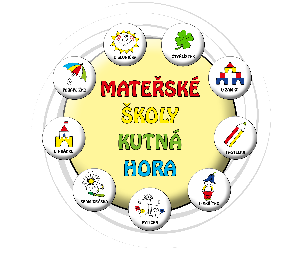 